PRESSEMITTEILUNG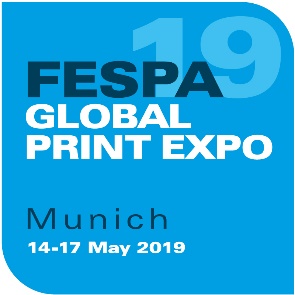 4. März 2019DIE PRINTERIORS PRÄSENTIERT AUF DER FESPA GLOBAL PRINT EXPO 2019 DEKORANWENDUNGEN FÜR DRINNEN UND DRAUSSEN Die Printeriors 2019 zeigt vom 14. bis zum 17. Mai 2019 in München auf der FESPA Global Print Expo 2019 Dekoranwendungen sowohl für den Innen- als auch für den Außenbereich.Als Teil des Besuchererlebnisses auf der FESPA Global Print Expo zeigt die Printeriors die vielen Vorteile und Möglichkeiten auf, die durch die Verwendung von Druckerzeugnissen für die Innenraumgestaltung entstehen. Ähnlich wie letztes Jahr bietet die Printeriors 2019 am Osteingang der Messe München ein interaktives Besuchererlebnis und stellt vielfältige Dekoranwendungen für Innenräume aus, darunter Tapeten, Leuchtkästen, Raumtextilien einschließlich Vorhängen und Kissen, Tischplatten und Sideboards, Fenstergrafiken und Stühle.Neu hinzu zur Printeriors kommt dieses Jahr eine Ausstellung im Außenbereich der Messe München, in dem Dekoranwendungen für Draußen präsentiert werden. In diesem Bereich können Besucher eine Bandbreite von gedruckten Outdoor-Gestaltungselementen wie Sonnenliegen, Sonnenschirme und nachhaltige Lösungen für die Außenwerbung sehen und live erleben.Die FESPA arbeitet mit dem Illustrator Jasper Goodall am Design der Printeriors-Ausstellungsstücke zusammen, das auf den Elementen Feuer, Erde, Wasser und Luft beruht, ganz nach dem Motto: „Inspired by Nature – Powered by Print“ (Natur inspiriert – Print macht‘s möglich). Die Verwendung eines übergreifenden Designs schafft einen besseren Zusammenhang und Kontrast zwischen den Anwendungen, die im Verlauf der Printeriors gedruckt werden. Ziel der Printeriors ist es außerdem, Markenartikler, Innendekorateure, Designer und Architekten mit Druckdienstleistern und Herstellern in Verbindung zu bringen, indem ihnen eine einzigartige Ausstellung die Möglichkeiten von Print in der Innenraumgestaltung aufzeigt. Besucher, die durch die Anwendungen auf der Printeriors Inspiration finden, können sich direkt mit den Ausstellern austauschen und mit deren Hilfe Dekor-Ideen Realität werden lassen.Duncan MacOwan, Head of Events bei der FESPA, erklärt: „In den letzten Jahren haben die Entwicklungen im Druckwesen, allen voran der Digitaldruck, die Arbeitsweise von Designern und Architekten verändert. Letztes Jahr beschlossen wir, die Printeriors mehr zu einer interaktiven Sonderveranstaltung zu machen, die am Eingang der FESPA Global Print Expo zu finden ist. Dies wurde sowohl auf Besucher- als auch auf Ausstellerseite positiv aufgenommen. Indem wir es dieses Jahr genauso machen, hoffen wir, dass alle Besucher der FESPA Global Print Expo 2019 leicht Zugang zu dieser Sonderveranstaltung finden werden.Durch die Erweiterung der Printeriors um einen Außenbereich können wir ein umfassendes Spektrum an Anwendungen präsentieren und Besucher haben gleichzeitig die Möglichkeit, die Printeriors draußen zu erleben und sich eine Pause vom Trubel in der Messehalle zu gönnen.“ Weitere Informationen zur Printeriors und der FESPA Global Print Expo 2019 finden Sie auf: www.fespaglobalprintexpo.com. Für freien Eintritt zur Messe verwenden Sie bei der Registrierung den Code FESM907.ENDEFESPADie FESPA ist eine 1962 gegründete Vereinigung von Handelsverbänden und organisiert Ausstellungen und Konferenzen für die Sieb- und Digitaldruckbranchen. Die beiden Ziele der FESPA sind die Förderung von Siebdruck und Digitalbildgebung sowie der Wissensaustausch über Sieb- und Digitaldruck unter ihren Mitgliedern auf der ganzen Welt zur Unterstützung der Expansion ihrer Geschäfte und zu ihrer Information über die neuesten Entwicklungen in ihren schnell wachsenden Branchen.FESPA Profit for Purpose 
Unsere Teilhaber kommen aus der Industrie. FESPA hat in den vergangenen sieben Jahren mehrere Millionen Euro in die weltweite Druckindustrie investiert und damit das Wachstum des Marktes unterstützt. Weitere Informationen finden Sie unter www.fespa.com. FESPA Print CensusDie FESPA-Umfrage zum Druckbereich ist ein internationales Forschungsprojekt zum besseren Verständnis der Community im Großformat-, Sieb- und Digitaldruck. Sie ist das größte Datenerfassungsprojekt ihrer Art. Nächste FESPA-Veranstaltungen:  FESPA Brasil, 20-23 märz 2019, Expo Center Norte, São Paulo, BrazilFESPA Global Print Expo, 14-17 Mai 2019, Messe München, Munich, GermanyEuropean Sign Expo, 14-17 Mai 2019, Messe München, Munich, GermanyFESPA Mexico, 22-24 August 2019, Centro Citibanamex, Mexico City, MexicoFESPA Africa, 11-13 September 2019, Gallagher Convention Centre, Johannesburg, South AfricaFESPA China, 8-10 November 2019, Canton Fair Complex, Guangzhou, ChinaFESPA Global Print Expo, 24-27 märz 2020, Fiera de Madrid, Madrid, SpainIm Auftrag der FESPA von AD Communications herausgegebenWeitere Informationen:  Ellie Martin				Lynda SuttonAD Communications  			FESPATel: + 44 (0) 1372 464470        		Tel: +44 (0) 1737 228350Email: emartin@adcomms.co.uk 		Email: lynda.sutton@fespa.comWebsite: www.adcomms.co.uk		Website: www.fespa.com 